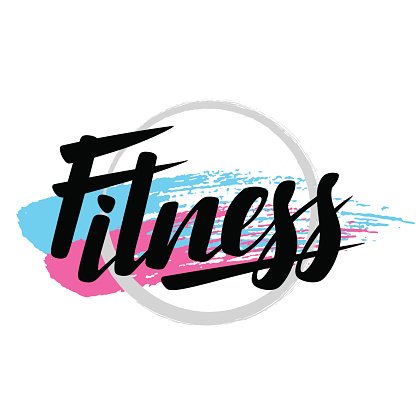 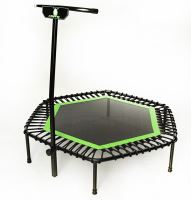 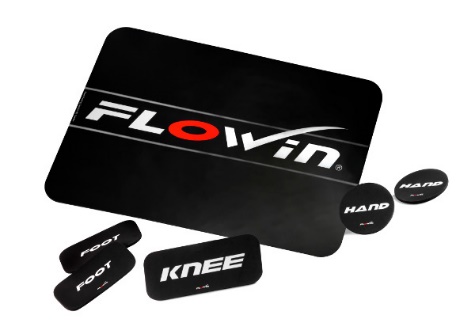 Po krátké pauze opět začínáme !!!2.10.2023 od 19:00 – 20:00 v Benešově nad Černou ve sportovní halekaždé pondělí, cena lekce 80KčInfo + přihlášky: Vaněčková Nikola, tel. 725 298 413počet míst omezen !FITNESSOverball, posilovací gumy, protahováníTRAMPOLÍNYDynamické poskoky, balanční posilování, rychlé sprintySkvělá hudba, lekce plná zábavy a euforieFLOWINCvičení na kluzké podložceZaložen na přirozených a plynulých pohybech bez doskoků a zatížení kloubůPři cvičení se využívá jen hmotnost těla